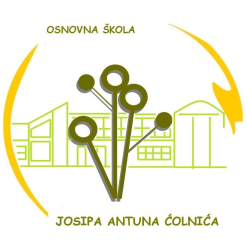 Đakovo, 16. listopada 2023.OBAVIJEST – DANI KRUHAU tjednu 16.-20. listopada 2023. u OŠ Josipa Antuna Ćolnića se obilježavaju Dani zahvalnosti za plodove zemlje (Dani kruha). Cijeli tjedan se održavaju radionice u svim razrednim odjelima matične i područnih škola.Središnji događaj zbivat će se u petak kad će se održati sajam u matičnoj školi. Bit će to kruna svih događaja kada će učenici svim posjetiteljima ponuditi plodove svoga rada.Sajam počinje u 16:30 sati.Prihod sa sajma u matičnoj školi bit će usmjeren za potrebe razrednih odjela. Pozivamo svu zainteresiranu javnost, a ponajviše obitelji naših učenika da svojim prisustvom uveličaju ovaj događaj.RavnateljZvonko Belvanović